RECURSOS PROYECTO “EL CIRCO”ABECEDARIOS Y NÚMEROS DE PAYASOS.ADIVINANZAS. Acróbata https://www.pinterest.es/pin/224265256422133077/Circo https://www.pinterest.es/pin/224265256422133077/Forzudo https://pt.slideshare.net/28diciembre/powerpoint-del-circoMago https://www.pinterest.es/pin/224265256422133077/Payaso 1 https://www.pinterest.es/pin/224265256422133077/Payaso 2 https://pt.slideshare.net/28diciembre/powerpoint-del-circoPayaso https://i.pinimg.com/736x/e2/7f/73/e27f736a7eeb609b83d5cbd33327f180--soy.jpgCANCIONES. Clown song (inglés) https://www.youtube.com/watch?v=9z3C5aWKQsgClown song, finger family (inglés) https://www.youtube.com/watch?v=PTMIBnrSMe4Culiquitaka (para hacer con las vocales) https://www.youtube.com/watch?v=jn34xNZYJiQEl circo de la alegría https://www.youtube.com/watch?v=wMJKhw7bkyc El payaso plin plin https://www.youtube.com/watch?v=NsRz2ObXMsYMi circo https://www.youtube.com/watch?v=KnA93zTJA7g Miliki, había una vez el circo https://www.youtube.com/watch?v=Qy6BYv3PQToMúsica circense https://www.youtube.com/watch?v=x_XVntliea0Once there was a circus (inglés) https://www.youtube.com/watch?v=9OBGvOn0klEPayasito saltarín https://www.youtube.com/watch?v=ACWmPnUH5BgPunchinello funny fellow (juego en inglés) https://www.youtube.com/watch?v=T1wUdETxoAISi quieres sonreír” https://www.youtube.com/watch?v=6Cb8LyzSEyo Tito busca su nariz https://www.youtube.com/watch?v=YHWQuWyb-uICUENTOS PDF-IMÁGENES.Santiago, el mago http://infantilgraciapc.blogspot.com/2013/05/cuento-santiago-el-mago.htmlEl circo llegó http://circonaescola.com.br/pdf/ESPANOL_VERSION_FINAL.pdfCUENTOS PRAXIAS.El payaso Risitas https://es.slideshare.net/olgacatasus/el-payaso-risitasCuentos de la Ardillita (capítulos 9 a 15) https://www.aulapt.org/wp-content/uploads/2009/05/los-cuentos-de-la-ardillita.pdfCUENTOS VÍDEO. Cuento del circo https://www.youtube.com/watch?v=_cGFbB3QqjU Dumbo https://www.youtube.com/watch?v=pIl6WpUmiSA&feature=youtu.beEl circo https://www.youtube.com/watch?v=T_BIXYXPNp4El Domador Miedoso https://www.youtube.com/watch?v=snGB71AB6WsEl Equilibrista Alarmista https://www.youtube.com/watch?v=NSwT0iQ940Y&t=6s El gran circo animado https://www.youtube.com/watch?v=ieZLwX41IewEl payaso del circo del sol https://www.youtube.com/watch?v=4Avx_iKD7n4Santiago, el mago https://www.youtube.com/watch?v=MPBhuO2kV3oTito mago https://www.youtube.com/watch?v=Q7a9__X6CKkTito malabarista https://www.youtube.com/watch?v=q4Gx0thCwH4DECORACIÓN PUERTAS DE AULA.DIBUJOS ANIMADOS. Booba, el circo (hasta el minuto 4:29) https://www.youtube.com/watch?v=s0vZOWXZ30M Caillou y el circo https://www.youtube.com/watch?v=bWpFsV3T5ZA El circo de Zou https://www.youtube.com/watch?v=zer8Y55ddL4Peppa Pig, El circo https://www.youtube.com/watch?v=vFWbVvc5c5EPlim Plim, un día en el circo https://www.youtube.com/watch?v=1SVa2Z_CqyI&t=25s FICHAS.Conceptos:Carta padresConceptos espacialesLos artistas del circoMapa conceptual del circoMontaje del circo 2 fichasObjetos del circo 2 fichasObjetos mago mayúsculas y minúsculasObjetos payasoObjetos presentadorPalomitas 2 fichasQué queremos saberQué sabemosEstimulación del lenguajeCompleta circoEscritura circo mayúsculas y minúsculasEscritura conejo mayúsculas y minúsculasIdentificación mago mayúsculas y minúsculasNombres personajes mayúsculas y minúsculasNombres personajesOrdena letras circo 3 fichasRelaciona palabras e imágenes mayúsculas y minúsculasRelaciona palabras e imágenesRepasar palabra circoSílabas 2 fichasVocales 3 fichasGrafomotricidad y trazosGrafomotricidad dibujos 4 fichasTrazo curvaTrazo diagonal 3 fichasTrazo diagonal mayúsculas y minúsculasTrazo equisTrazo espiral 2 fichasTrazo horizontal 7 fichasTrazo montañaTrazo muelle 6 fichasTrazo vertical 4 fichasTrazos variados 10 fichasInglésCircus puzzlePunchinello funny fellow songRoll a clownSeven popcornThe circus-objectsThe circus-peopleVocabularyLógica matemáticaColorea formas 2 fichasColorea números 6 fichasColorea códigoConteo pinzasDiferencias payaso (5)Figura-sombra 4 fichasFormas círculos arosFormas círculos globosFormas círculos payaso 7 fichasFormas círculos y triángulosFormas cuadrados (tamaños)Formas geométricas 12 fichasFormas triángulos igualesFormas triángulos payasos 2 fichasLongitud 2 fichasMás que-menos queNúmero 1 identificaciónNúmero 1 trazo 2 fichasNúmero 2 cantidadNúmero 2 identificaciónNúmero 2 trazo 2 fichasNúmero 3 identificación 2 fichasNúmero 3 trazo 2 fichasNúmeros 1-2-3 cantidad 2 fichasNúmeros 1-2-3 cantidad mayúsculas y minúsculasNúmeros 1-4 cantidadNúmeros 1-5 cantidad 2 fichasNúmeros 1-6 cantidad 2 fichasNúmeros 1-6 trazoNúmeros 1-7 cantidad mayúsculas y minúsculasNúmeros 1-7 cantidadNúmeros 1-8 cantidad 4 fichasNúmeros 1-9 cantidadNúmeros 1-11 cantidadNúmeros 1-30 trazoOrdinales 1º-4ºOrdinales 1º-6ºPuzle color 7 fichasPuzle payaso 11 fichasRelaciona estampadoSecuencia carpaSecuencia flor 6 imágenesSecuencia payaso 3 imágenesSecuencia traje payaso 2 fichasSecuencia traje payaso colorSerie color carpaSerie color payaso 3 fichasSerie formasSerie gorros 2 fichasSerie objetosSerie personajes circo 4 PDFs variadasSimetría mayúsculas y minúsculasSimetría payaso 3 fichasSudoku payaso 3 fichasSuma 6 fichasTabla doble entrada 2 fichasTamaños 2 fichasTarjetas conteo abn 1-2-3 PDF variadasTarjetas conteo abn 4-5-6 PDF variadasTarjetas conteo abn 7-8-9 PDF variadasUnir igualesUnir puntos 1-20OtrasCartel cuántos nños-niñas aulaColorear carpaColorear circoColorear gorro payaso 2 fichasColorear payasoColorear y dibujar magoCompletas payaso 5 fichasDibujar circo mayúsculas y minúsculasDibujar mago mayúsculas y minúsculasDiferencias 14 fichasEntrada circoInstrumentos musicales payasosLaberinto 4 fichasMandala 13 fichasMarcapáginasMóvil payaso 6 fichasPunteadoRecortable payasoRelaciona estampadoTarjetas posturas payasos: Para trabajar psicomotricidad o manualidades.Fichas proyecto El Circo – 4 años: PDF con fichas de proyecto completo.FUENTES DEL CIRCO PARA INSTALAR.LOS PAYASOS DE LA TELE. Mi pesado antepasado https://www.youtube.com/watch?v=KU6FUrAU5GI Un primo, un timo https://www.youtube.com/watch?v=3xDuWJRUBzMMANUALIDADES.Decoración1.  2.  3.  4.  5. 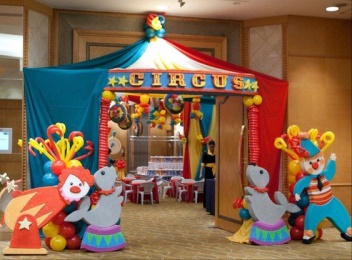 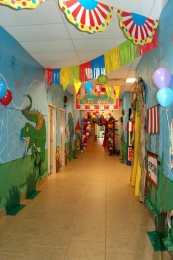 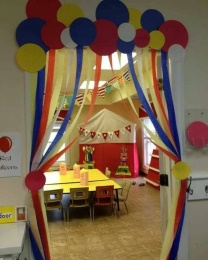 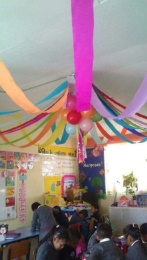 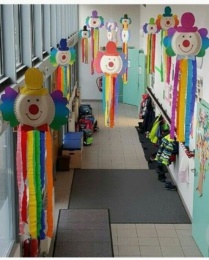 6.  7.  8.  9. 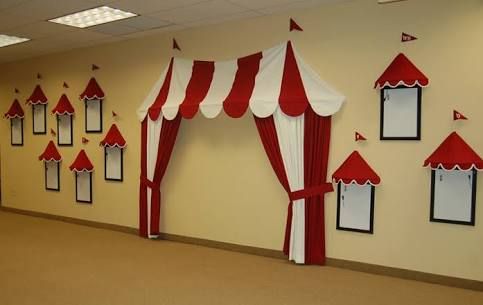 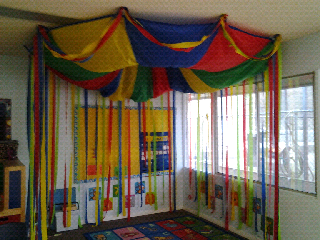 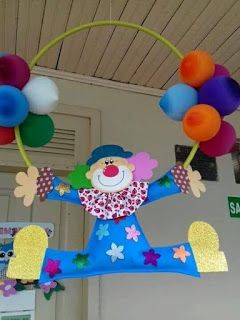 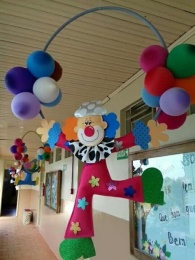 10.  11.  12.  13. 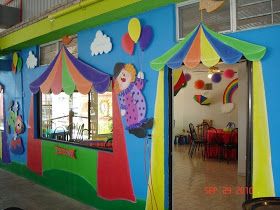 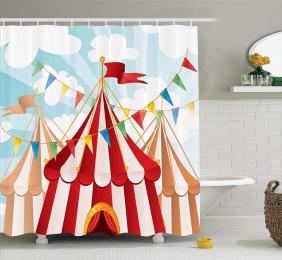 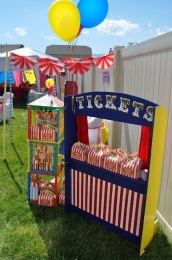 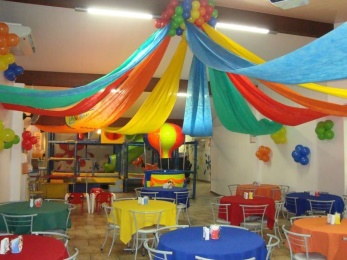 14.  15.  16.  17. 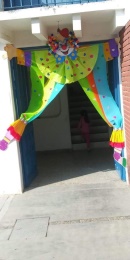 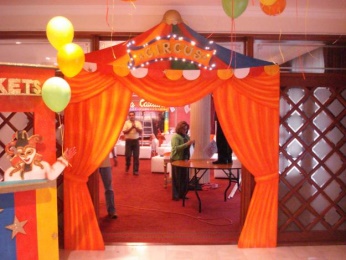 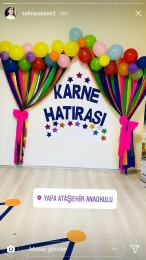 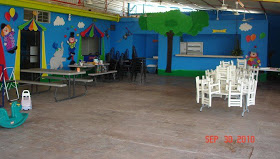 18.  19. 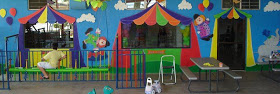 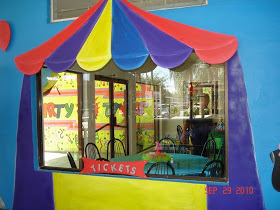 20.  21.  22.  23. 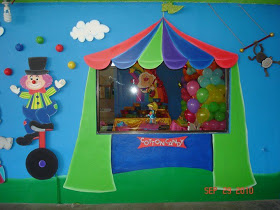 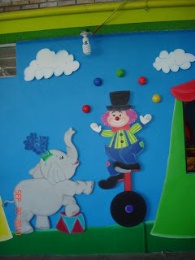 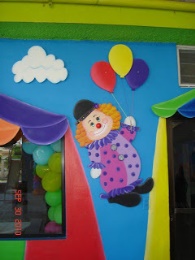 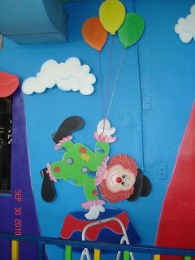 24.  25.  26. 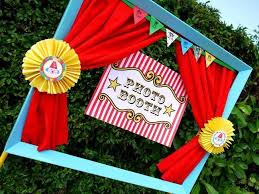 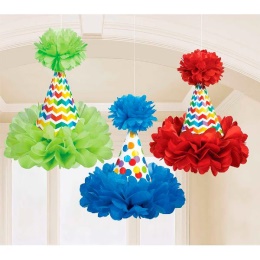 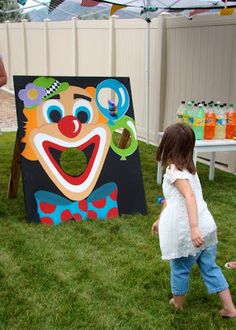 Fotocall1. 2.  3.  4.  5. 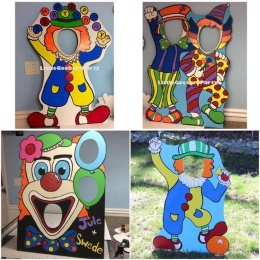 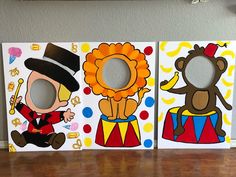 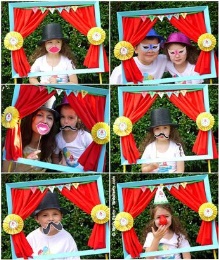 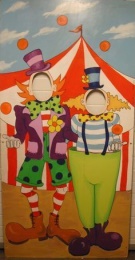 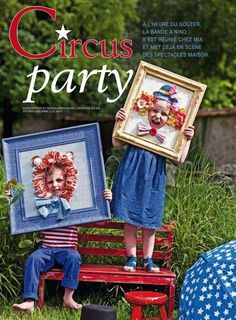 6. 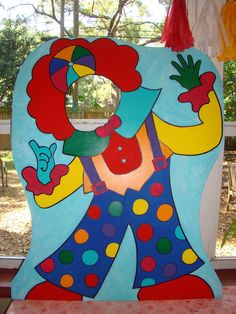 Fotos variadas1. 2. 3. 4. 5. 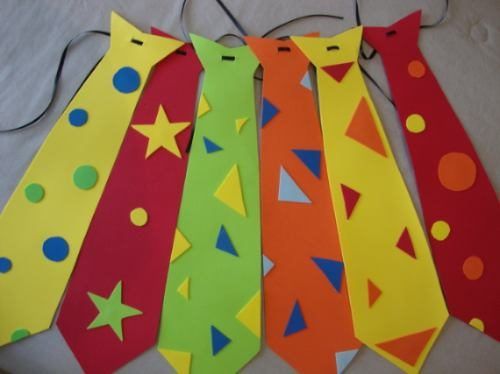 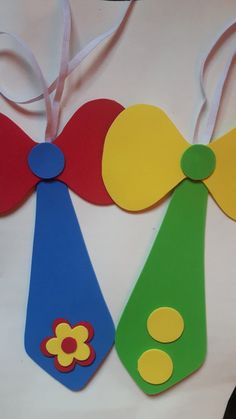 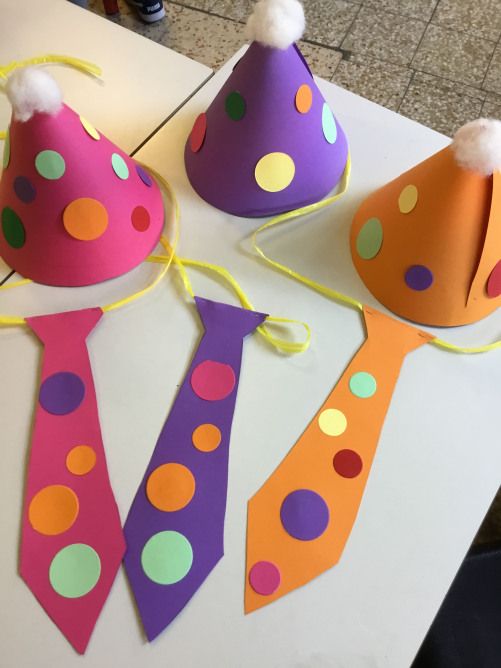 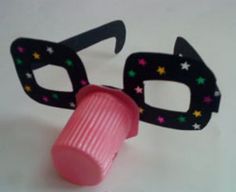 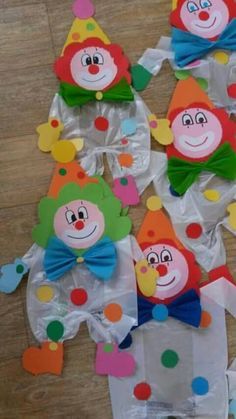 6. 7. 8. 9. 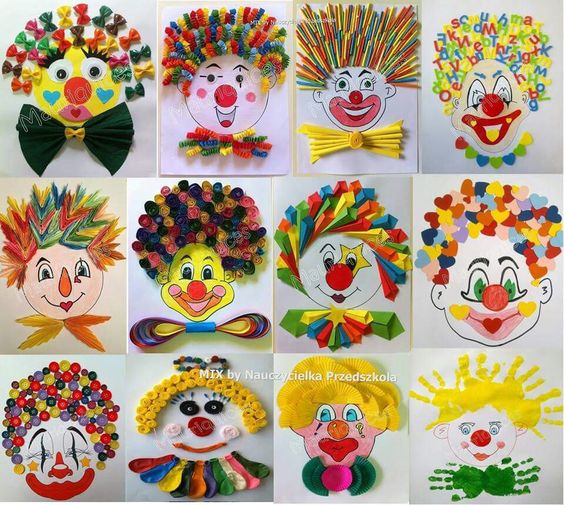 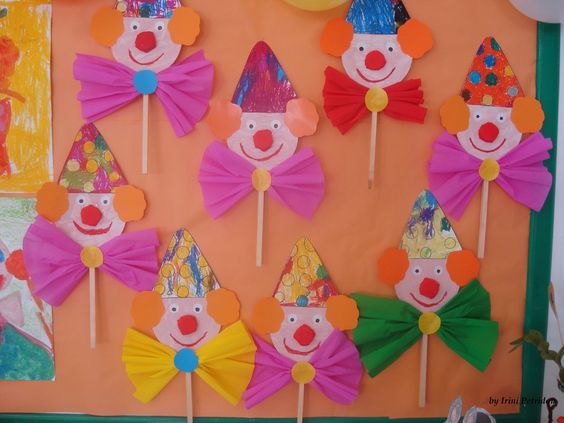 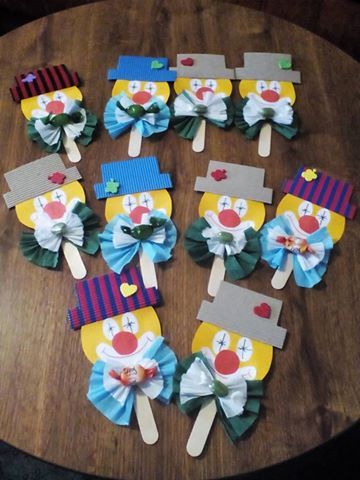 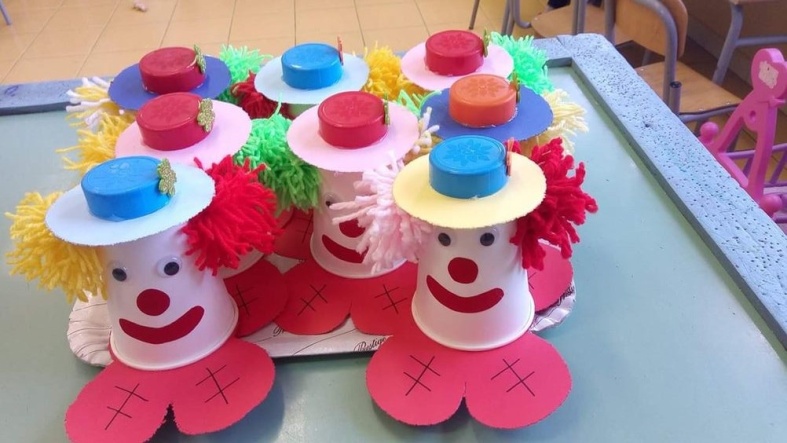 10. 11.12. 13.   14.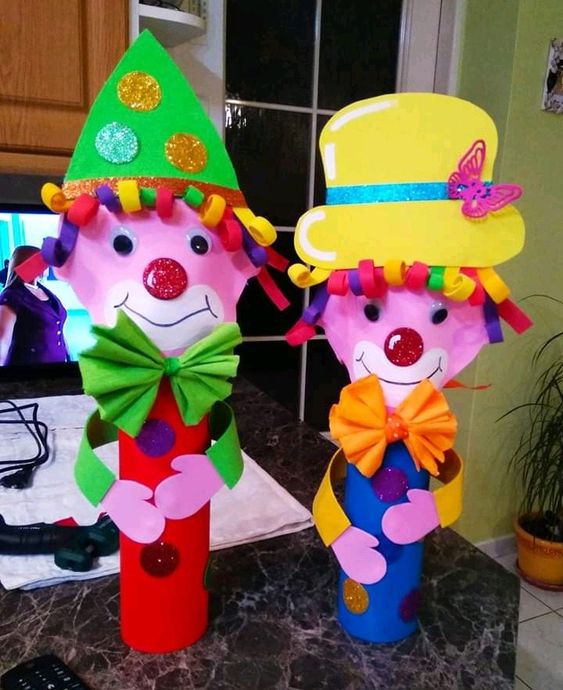 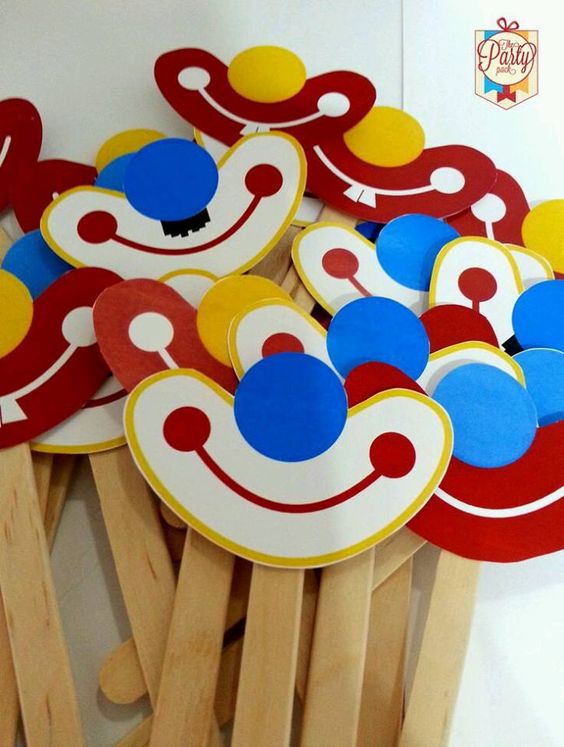 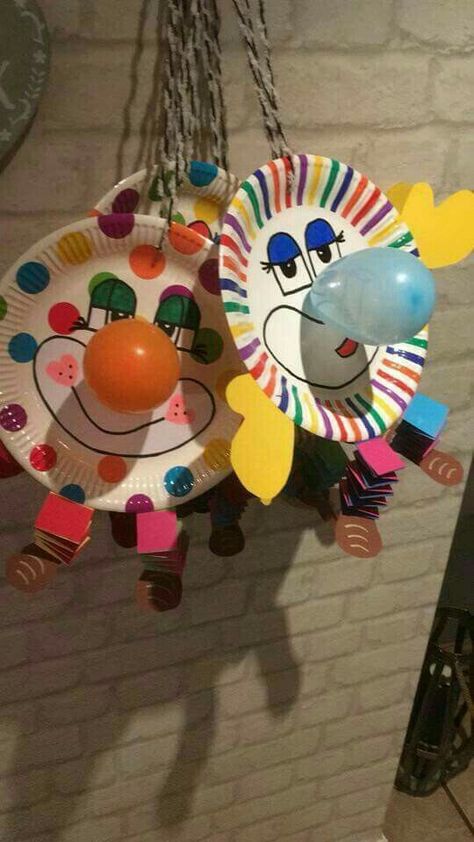 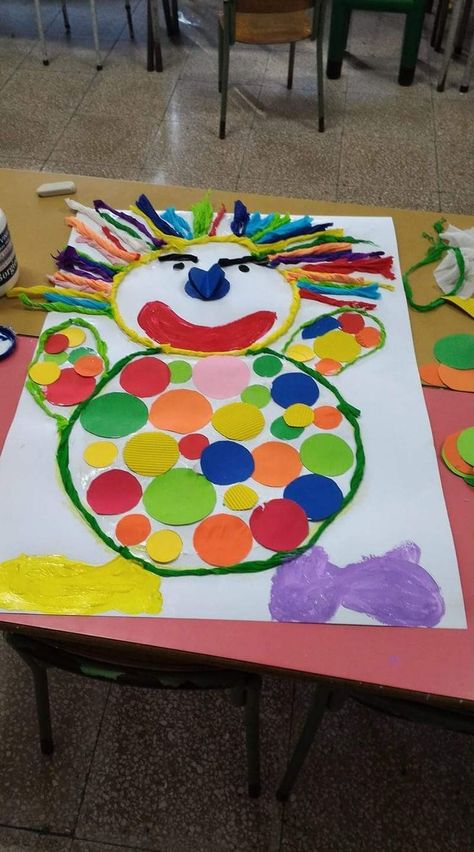 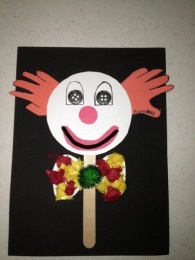 15. 16.  17. 18. 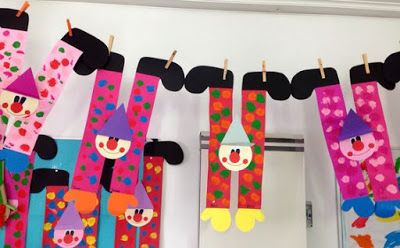 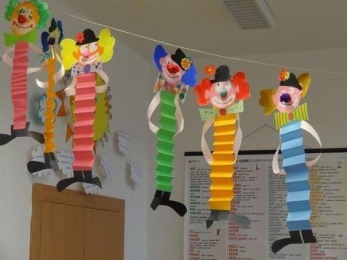 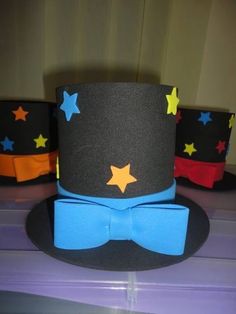 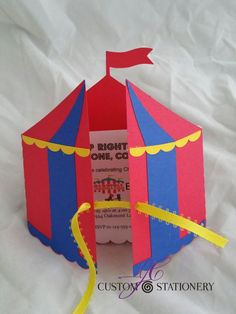 Bolas malabares https://www.youtube.com/watch?v=xVOfiUim6W0Forzudo ﻿https://www.youtube.com/watch?v=e98kvwz6TFMLa sombrilla de la equilibrista http://elcarromatoinfantil.blogspot.com/2013/03/la-sombrilla-de-la-equilibrista.htmlPayaso acróbatahttps://www.conmishijos.com/actividades-para-ninos/manualidades/marionetas-de-payasos-acrobatas-manualidad-para-ninos/Pesas de forzudo http://elcarromatoinfantil.blogspot.com/2013/03/las-pesas-del-forzudo.htmlTítere payaso http://www.dltk-ninos.com/manualidades/circo/titere-payaso.htmTrapecistas https://www.conmishijos.com/actividades-para-ninos/manualidades/trapecistas-de-circo-manualidad-para-ninos/Varita de mago http://elcarromatoinfantil.blogspot.com/2013/03/el-mago.htmlPSICOMOTRICIDAD Y CUENTOS MOTORES.Al circo (se puede hacer menos la parte de los animales) http://aitormaestroef.blogspot.com/2017/10/cuento-motor-al-circo.htmlPablito y el circohttp://aprenemamblapsicomotricitat.blogspot.com/2010/11/cuento-motor-pablito-y-el-circo.htmlPaquito, el payaso https://amoverelesqueleto.webnode.es/products/paquito-el-payaso2/Psicomotricidad en el circohttp://boscosinfantil.blogspot.com/2013/02/psicomotricidad-en-el-circo-2-de.htmlRIMAS Y POESÍAS.Cinco payasos https://www.pinterest.at/pin/48554502212917020/Cómo se dibuja un payaso https://images.app.goo.gl/oXhGfYAYsm8sxku57El circo https://www.pinterest.es/pin/8796161744246109/El mago Ciruelo 4 imágenes https://pt.slideshare.net/ginasua/el-mago-cirueloEl payaso Cachafaz https://image.slidesharecdn.com/poesascancionesyalgunassorpresasms-pps-090706091349-phpapp01/95/poesas-canciones-y-algunas-sorpresas-mspps-15-728.jpg?cb=1246871676El payaso Sinsón https://image.slidesharecdn.com/losgenerosliterarios-141107110310-conversion-gate02/95/los-generos-literarios-4-638.jpg?cb=1415358299El payaso soñador-Pictogramas https://es.scribd.com/document/327366743/Poesia-El-Payaso-SonadorEl payaso soñador http://aventurasenelportus.blogspot.com/2018/04/el-payaso-sonador.htmlEquilibrista https://i.pinimg.com/originals/26/0e/cd/260ecd32c877b96c2f1aefd77d43c75c.jpgForzudo https://i.pinimg.com/originals/b8/72/8f/b8728f51414855d38e624cb20d110651.jpgMago https://i.pinimg.com/originals/9d/0b/4e/9d0b4edef3503a893a47d14ca36b4db0.jpgMalabarista https://www.pinterest.es/pin/844917580063270768/Payasito Tom https://image.slidesharecdn.com/poesiadelcarnaval-140326074835-phpapp02/95/poesia-del-carnaval-1-638.jpg?cb=1395820139Payaso 1 https://i.pinimg.com/originals/76/cc/57/76cc57da6cef93ef1d5c54a73474928a.jpgPayaso 2 https://i.pinimg.com/564x/c8/53/22/c85322532947ba6dc0e981c56a27614c.jpgPresentador https://www.pinterest.es/pin/598134394229721692/TRABALENGUAS.Trapecistas https://www.mundoprimaria.com/wp-content/uploads/2018/08/trabalenguas-dificiles-cortos.png